Форма №3                                                         Заявка организациина участие в коммерческой презентации 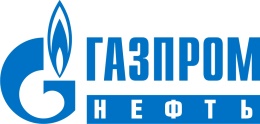 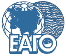 	в рамках конференции	«Скважинные исследования – технологии будущего»06-07 декабря 2018 года,  г. МоскваОкончание приема заявок – 15 сентября 2018гКОММЕРЧЕСКАЯ ПРЕЗЕНТАЦИЯНАЗВАНИЕ ОРГАНИЗАЦИИ: _______________________________________________________________________________________Ф.И.О. ответственного за подготовку презентации:__________________________________________Контакты: тел._____________________Е-mail ___________________моб.тел._____________________Укажите точное название презентации для размещения в программе конференции: ______________________________________________________________________________________________________________________________________________________________________________Обращаем Ваше внимание, что при отмене участия в презентациях после 15 октября 2018 г. стоимость участия не возвращается. Предполагаемая дата оплаты ______________________________________________________________Счет (договор-оферта) высылаются в течение 5-ти рабочих дней после получения от Вас заполненной формы-заявки.Оформленные заявки и рекламный лист формата (1 страница А4) необходимо направить в Оргкомитет не позднее 15 сентября 2018г, по электронной почте: minenkova@eago.ruТелефон: +7 (495) 952- 4715, +7 (916) 752-3219. Подробности на сайте: www.mooeago.ruРегистрация участников: тел.: +7 (495) 952-4715, +7 (916) 752-3219;  е-mail: minenkova@eago.ruОформление финансовых документов: тел.: +7 910-005-4378, е-mail: conference@eago.ru главный бухгалтер  Терехина Светлана ПетровнаЦена за 1 академический час (45 мин)Необходимое количество часов   для презентацииИТОГО в рублях35 000 руб.